Remember finish times are only awarded to registered sails numbers!The above information is now correct.          Signed Skipper: ___________________TES Entry ConformationRegistered ValueChange to:BoatSail Number:«SAIL_NO»Name:«BOAT_NAME»Boat Class:«BOAT_CLASS»Paid:«PAID_Q»Amount:$«FORMATAMOUNT2»Pay By:«PAY_BY»Skipper/OwnerFirst Name Last Name:«FIRST_NAME» «LAST_NAME»YA NO:«YA_NO»DOB:«DOB»Email:«EMAIL»Contact Phone during Event:«MOBILE»Contact Parent/Guardian:«EMERGENCY_CONTACT»Emergency Tel:«EMERGENCY_NO»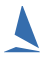 